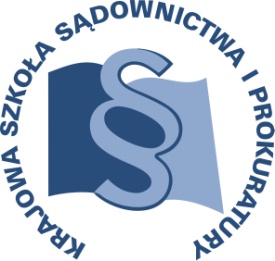 OSU-II.401.47.2.2017			       Lublin, 13 marca 2017 r.C 10/A/17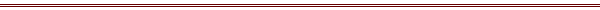 P R O G R A MSZKOLENIA DLA SĘDZIÓW ORZEKAJĄCYCH 
W WYDZIAŁACH CYWILNYCH SĄDÓW REJONOWYCH I SĄDÓW OKRĘGOWYCH II INSTANCJI, ASYSTENTÓW SĘDZIÓW ORZEKAJĄCYCH 
W TYCH WYDZIAŁACH, A TAKŻE PROKURATORÓW 
I ASESORÓW PROKURATURY ZAJMUJĄCYCH SIĘ SPRAWAMI Z ZAKRESU PRAWA CYWILNEGOz obszaru apelacji białostockiej oraz regionu białostockiegoTEMAT SZKOLENIA:„Podział i rozgraniczanie nieruchomości”DATA I MIEJSCE:19 czerwca 2017 r.			Sąd Okręgowy w Olsztynie						ul. Dąbrowszczaków 44Asala konferencyjna10-543 OlsztynORGANIZATOR:Krajowa Szkoła Sądownictwa i ProkuraturyOśrodek Szkolenia Ustawicznego i Współpracy Międzynarodowejul. Krakowskie Przedmieście 62, 20 - 076 Lublintel. 81 440 87 10OSOBY ODPOWIEDZIALNE ZE STRONY ORGANIZATORA:merytorycznie:	
sędzia Paweł Zdanikowski    tel. 81 440 87 27    mail: p.zdanikowski@kssip.gov.lorganizacyjnie:starszy inspektor Katarzyna Ścibaktel.	81 458 37 43		    mail. k.scibak@kssip.gov.pl	WYKŁADOWCY:Andrzej Mikołajewski – sędzia Sądu Okręgowego w Lublinie. Wykładowca na szkoleniach dla sędziów, referendarzy i aplikantów notarialnych.Zajęcia prowadzone będą w formie seminarium.PROGRAM SZCZEGÓŁOWYPONIEDZIAŁEK 		19 czerwca 2017 r.09.00 – 11.15	Dwuetapowość rozgraniczenia nieruchomości i jej konsekwencje.	Rola geodety w postępowaniu rozgraniczeniowym.	Kryteria rozgraniczenia.	Ugoda w postępowaniu rozgraniczeniowym.	Wykonanie orzeczenia o rozgraniczeniu.Podział nieruchomości – ograniczenia wynikające 
z ustawy o gospodarce nieruchomościami. Prowadzenie – Andrzej Mikołajewski  11.15 – 11.30	przerwa 
11.30 – 13.45	ciąg dalszy	Prowadzenie – Andrzej Mikołajewski13.45 – 14.00    	przerwa 
14.00 – 15.30	ciąg dalszy	Prowadzenie – Andrzej MikołajewskiProgram szkolenia dostępny jest na Platformie Szkoleniowej KSSiP pod adresem:http://szkolenia.kssip.gov.pl/login/ oraz na stronie internetowej KSSiP pod adresem: www.kssip.gov.plZaświadczenie potwierdzające udział w szkoleniu generowane jest za pośrednictwem Platformy Szkoleniowej KSSiP. Warunkiem uzyskania zaświadczenia jest obecność na szkoleniu oraz uzupełnienie znajdującej się na Platformie Szkoleniowej anonimowej ankiety ewaluacyjnej (znajdującej się pod programem szkolenia) dostępnej w okresie 30 dni po zakończeniu szkolenia.Po uzupełnieniu ankiety zaświadczenie można pobrać i wydrukować z zakładki 
„moje zaświadczenia”.